NASIG STUDENT MENTORING PROGRAM 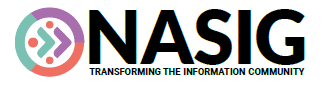 2022 APPLICATION FOR MENTORSDue June 20, 2022Name: _________________Juliya Borie_________________________________Workplace: _University of Toronto Libraries________________________________Title: ____Cataloguing librarian________________________________________Email address: _______juliya.borie@utoronto.ca________________________________________Phone number: ___416-978-2309_____  Address: 150 St: George str Toronto ON ____________________________						              ____________________________Years of related experience: ___10_____Are you a member of NASIG?Yes_Y____                                                                        	No_____The NASIG Student Mentoring Program requires a one year commitment of participation from mentors.  This year’s program will run from August 2022 to May 2023.  Will you be able to commit to this timeframe?Yes__Y___                                                                        	No_____Why do you wish to serve as a mentor?Connecting with students provides a fresh perspective on the possibilities in information studies.I hope to encourage students to explore learning opportunities and to develop their competencies to pursue careers in metadata in libraries and information organizations. Areas of Expertise (Check all that apply.)Please list any other relevant areas of expertise that are not mentioned above.Would you be able to mentor on research and publication?Yes_X____                                                                        	No_____Would you be willing to mentor on the school to work transition?Yes______                                                                     	No_____Is there any other information that you would like to add to this application?The NASIG Student Mentoring Programs plans to match one mentee with one mentor.  However, if there is an excess number of mentee applicants, would you be willing to work with two mentees?Yes__X___                                                                        	No_____         	Please email your completed application by June 20, 2022 to mentoring@nasig.orgBy submitting this form you aknowledge that you will actively participate in the program, will strive to be respectful and constructive in all communication.  The Mentoring and Student Outreach Committee will be contacted if issues/concerns arise that the mentor or mentee are not able to resolve on their own.  All discussions and information will be kept confidential unless otherwise specified by the both the mentor and mentee. _X_ Cataloging/Metadata  __ Scholarly Communication_X_ Technical Services__ Public Services__ Resource Sharing__ Electronic Resources_X_ Linked Data & Usability_X_ Access & Discoverability_X Collection Development/Assessment_X_ Serials Management__ Preservation/Digital Preservation__ Open Access_X_ Industry Standards__ Licensing__ Library Web Site Development_X_ Accessibility/Diversity Initiatives__ Usage Statistics__ Institutional Repositories